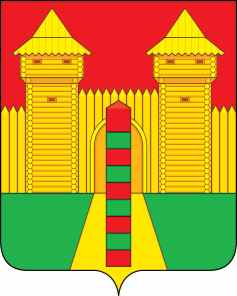 Смоленская областьШумячский районный Совет депутатов РЕШЕНИЕот 29.09.2023г.    № 58В целях приведения в соответствие с Федеральным законом от 25.12.2008 № 273-ФЗ «О противодействии коррупции», Шумячский районный Совет депутатов РЕШИЛ:Дополнить п. 1 Порядка размещения сведений о доходах, расходах, об имуществе и обязательствах имущественного характера, представляемых лицами, замещающими муниципальные должности муниципального образования «Шумячский район» Смоленской области, на официальном сайте муниципального образования «Шумячский район» Смоленской области и предоставления этих сведений средствам массовой информации для опубликования, абзацем следующего содержания:«Обеспечение доступа к информации о представляемых лицами, замещающими муниципальные должности депутата Шумячского районного Совета депутатов( далее – Совет депутатов) сведениях о доходах, расходах, об имуществе и обязательствах имущественного характера, к информации о представлении такими лицами заведомо недостоверных или неполных сведений о доходах, расходах, об имуществе и обязательствах имущественного характера осуществляется в соответствии с федеральными законами, указами Президента Российской Федерации. Обобщенная информация об исполнении (ненадлежащем исполнении) лицами, замещающими муниципальные должности депутата _Совета депутатов, обязанности представить сведения о доходах, расходах, об имуществе и обязательствах имущественного характера размещается на официальном сайте Администрации муниципального образования «Шумячский район» Смоленской области (при условии отсутствия в такой информации персональных данных, позволяющих идентифицировать соответствующее лицо, и данных, позволяющих индивидуализировать имущество, принадлежащее соответствующему лицу) в порядке, установленном законом Смоленской области от 25.10.2017 № 106-з «О представлении в Смоленской области гражданами, претендующими на замещение муниципальной должности, должности Главы Администрации муниципального образования по контракту, и лицами, замещающими муниципальные должности, должности глав администраций муниципальных образований по контракту, сведений о своих доходах, расходах, об имуществе и обязательствах имущественного характера, а также сведений о доходах, расходах, об имуществе и обязательствах имущественного характера своих супруг (супругов) и несовершеннолетних детей». К лицам, замещающим муниципальные должности депутата Совета депутатов, требования о размещении сведений о доходах, расходах, об имуществе и обязательствах имущественного характера в информационно-телекоммуникационной сети «Интернет» на официальном сайте Администрации муниципального образования «Шумячский район» Смоленской области и (или) предоставления для опубликования средствам массовой информации в порядке, определяемом муниципальным правовым актом, не применяются.»2. Опубликовать настоящее решение в газете «За урожай».3. Настоящее решение вступает в силу после дня его официального опубликования (обнародования).О внесении изменений в Порядок размещения сведений о доходах, расходах, об имуществе и обязательствах имущественного характера, представляемых лицами, замещающими муниципальные должности муниципального образования «Шумячский район» Смоленской области, на официальном сайте муниципального образования «Шумячский район» Смоленской области и предоставления этих сведений средствам массовой информации для опубликования», утвержденный решением Шумячского районного Совета депутатов от 25.12.2017 года № 121Заместитель председателя Шумячского районного Совета депутатов И.п. Главы муниципального образования «Шумячский район»  Смоленской областиВ.Л. Слободчиков                                                     Г.А. Варсанова